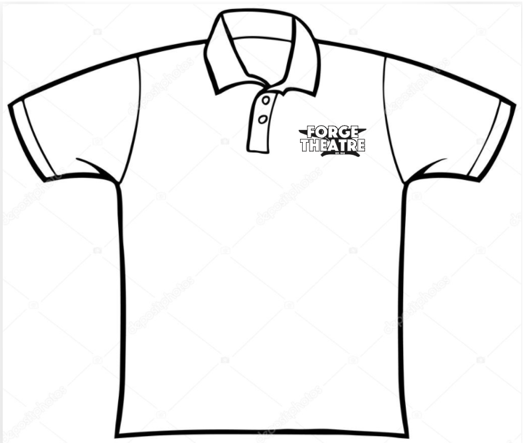      	Forge Theatre 	   Polo Shirt   Order Form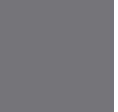 (Grey shirt with logo embroidered in white)Name: ________________________________________Phone Number: ________________________________Shirt Size: (Polo Shirts are $25, $1 extra for each size over XL)SIZE			Cost			X  		  Number		=	TotalSMALL		$25			X		________		=	$ ________MEDIUM		$25			X		________		=	$ ________LARGE: 		$25			X		________		=	$ ________X-LARGE:		$25			X		________		=	$ ________2 X:			$26			X		________		=	$ ________3 X: 			$27			X		________		=	$ ________TOTAL # OF SHIRTS: ________TOTAL COST OF ALL SHIRTS: ________